Специалност  „Графичен дизайн“ІІ курс , І семестър , учебна 2017/ 2018 г.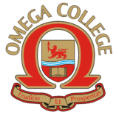 ЧАСТЕН ПРОФЕСИОНАЛЕН КОЛЕЖОМЕГА ПЛОВДИВПловдив 4023, ул. „Вълко Шопов“ 14, тел. 032/944544GSM: 0882 933 561, e-mail: omegacollegebg@gmail.comwww.collegeomega.comДатаДенЧасПредмет18.09.2017понеделник09.00 – 12.0013.00 – 16.00ИкономикаПрограмни средства за компютърна обработка на макет19.09.2017вторник09.00 – 12.4013.00 – 17.00Програмни средства за компютърна обработка на макетМаркетинг20.09.23017сряда09.00-12.40 13.00-16.00Програмни средства за компютърна текстообработкаПредприемачество21.09.2017четвъртък9.00 – 14.20Програмни средства за компютърна текстообработка22.09.2017петъкнеучебен25.09.2017понеделник09.00 – 12.0013.00 – 16.00ИкономикаПрограмни средства за компютърна обработка на макет26.09.2017вторник09.00 – 12.4013.00 – 17.00.Програмни средства за компютърна обработка на макетМаркетинг27.09.2017сряда09.00-12.4013.00-16.00Програмни средства за компютърна текстообработкаПредприемачество28.09.2017четвъртък9.00 – 14.20Програмни средства за компютърна текстообработка29.09.2017петък9.00 – 14.20Програмни средства за компютърна текстообработка02.10.2017понеделник09.00 – 12.0013.00 – 16.00ИкономикаПрограмни средства за компютърна обработка на макет03.10.2017вторник09.00 – 12.4013.00 – 17.00.Програмни средства за компютърна обработка на макетМаркетинг04-10.2017сряда09.00-12.0013.00-16.00Програмни средства за компютърна обработка на макетПредприемачество05.10.2017четвъртък09.00-14.20Програмни средства за Web design и приложение06.10.2017петък09.00-14.20Програмни средства за Web design и приложение09.10.2017понеделник09.00 – 12.0013.00 – 16.00ИкономикаПрограмни средства за компютърна обработка на макет10.10.2017вторник09.00 – 12.4013.00 – 17.00.Програмни средства за компютърна обработка на макет       Маркетинг11.10.2017сряда09.00-12.0013.00-16.00Програмни средства за компютърна обработка на макетПредприемачество12.10.2017четвъртък09.00-14.20Програмни средства за Web design и приложение13.10.2017петък09.00-14.20Програмни средства за Web design и приложение16.10.2017понеделник09.00 – 12.0013.00 – 16.00ИкономикаПрограмни средства за компютърна обработка на макет17.10.2017вторник09.00 – 12.4013.00 – 17.00.Програмни средства за компютърна обработка на макетМаркетинг18.10.2017сряда09.00-12.0013.00-16.00Програмни средства за компютърна обработка на макетПредприемачество19.10.2017четвъртък09.00-14.20Програмни средства за Web design и приложение20.10.2017петък09.00-14.20Програмни средства за Web design и приложение